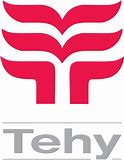 Tehyn ao 404 järjestää jäsenilleen rentouttavan viikonlopun Imatran kylpylässäLauantaina 19.11- Sunnuntaina 20.11.2022Kylpyläviikonloppuun sisältyy kylpylä Taikametsän ja kuntosalin vapaa käyttö, sekä puolihoito (päivällinen lauantaina tai lounas sunnuntaina sekä aamiainen). Lisäksi voit rentoutua hyvien ulkoilumahdollisuuksien parissa Saimaan kauniissa maisemissa. Majoittuminen Promenade 2hh huoneissa. Kylpylään on bussikuljetus. Mukaan mahtuu 50 jäsentä ilmoittautumisjärjestyksessä. Omavastuu 30 euroa. Bussikuljetus pysähtyy seuraavilla pysäkeillä:Inkeroinen kello 11:25Myllykoski kello 11:40Kouvola kello 12:00(tarvittaessa otamme kyytiin myös matkan varrelta)Paluu sunnuntaina 20.11 noin klo 15. Sitovat ilmoittautumiset su 16.10. 2020 mennessä olevan linkin kautta. Jokainen jäsen ilmoittaa VAIN itsensä. Ilmoittautuminen TÄSTÄ linkistä: https://forms.gle/5s322adHsy6cfc7DAHuoneisiin majoittuu 2hlö, huonekaveritoive kysytään ilmoittautumislomakkeella. Jos haluat majoittua huoneeseen yksin, ole yhteydessä yhteyshenkilöön. Yksin majoittuessasi jää erotus itsesi maksettavaksi. Maksathan omavastuuosuuden 30euroa 16.10. mennessä Tehy ao 404 FI37 5200 0620 0569 26Jos ilmoittautunut jäsen jättää saapumatta, häneltä peritään kylpylän veloittama todellinen kustannus.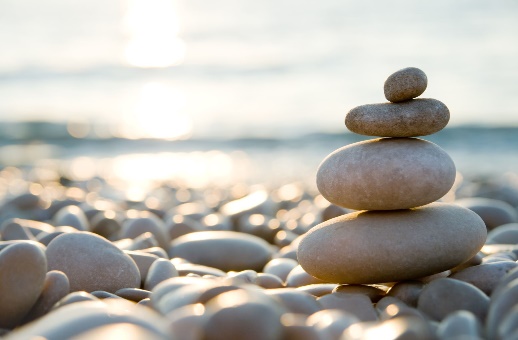 Lisätietoja: juliakoppinen@gmail.comTerveisin, Tehy ao 404 hallitus